Рабочий листФИО______________________________________класс____________________生词：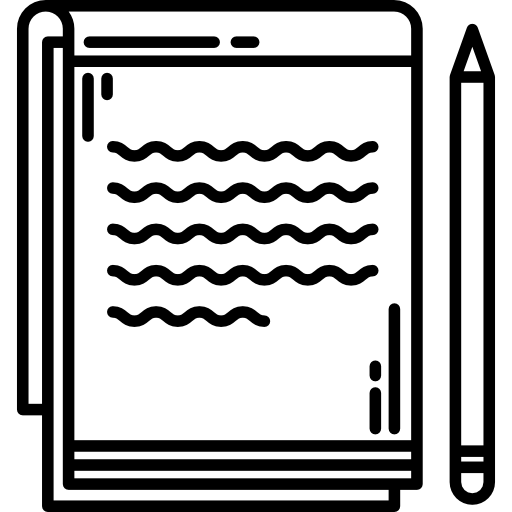 Парадное крыльцо.一，门上的壁画画的是什么？你能看到哪个国家的人？1) 俄罗斯苏维埃联邦社会主义共和国2) 俄罗斯3) 美国二，看壁画，选你看到的建筑.三， 这个博物馆对面有什么？1) 喷泉2) 森林3) 图书馆II. Голографическая инсталляция «Современная Россия».作出下列判断，正确的画 «✓»，错误的画 «×»。1．工作人员对游客服务不热情。 _____ 2. 妈妈可以带小孩子来这里。 _____ 3. 工作人员都会使用电脑。_____4. 这个中心旨在帮助人们了解中国文化。_____ 5. 这个中心建于中世纪。 _____III. Зона артефактов «До 1722» и «1722–1917» / зона «Интерактивная фотомеханика».五，请把这两部分结合起来:1. 羊皮纸2. 墨水3. 护照4. 开信刀5. 打字机6. 镇纸六，阅读按视频回答问题：1. 古代人用什么纸写信? (До 1722)2. 古代写信的格式是什么样的? (До 1722)3. 为什么墨水笔叫«永远的»? (1722–1917)4. 女服务员一般穿什么衣服? (интерактивная фотомеханика)5. 官员一般穿什么衣服? (интерактивная фотомеханика)七，文房四宝根据上面的图片选词填空：IV. Зона мастер-классов (2 этаж).八，填表试比较两个国家的护照申请表，帮助朋友填表护照申请表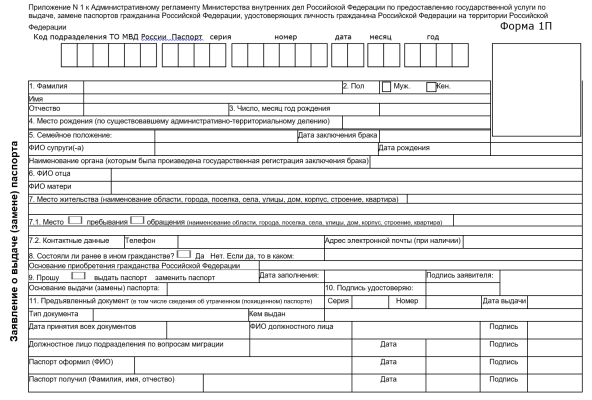 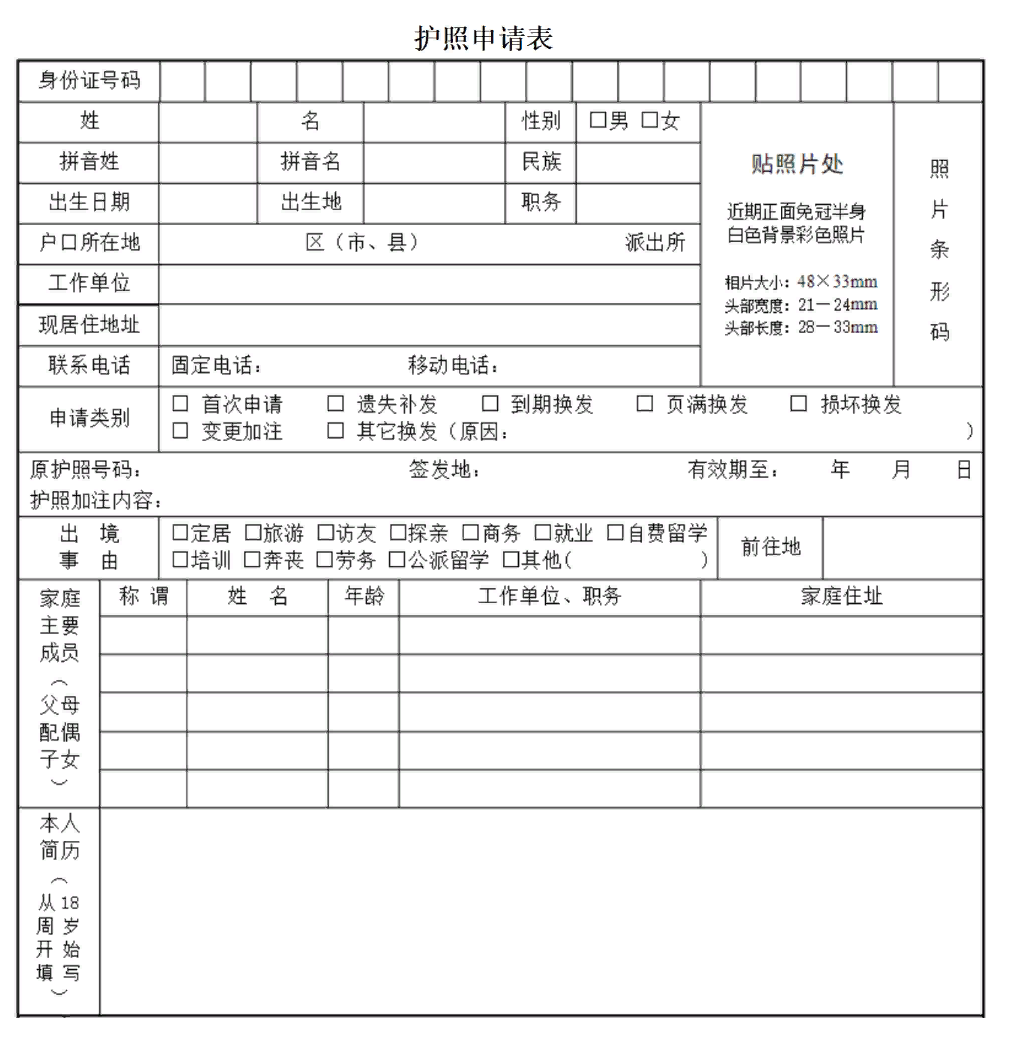 九，写信写信，填空米沙: 你好！我上个月给你们写的信收到了吗？我快要去中国旅游了。这是第一次。我很想参观北京、上海和香港。昨天我取了新的________护照，明天我要去中国_____________办签证。我应该在那里交一张________，填表，还要_____钱。办一次签证要两千卢布。我还要整理________。北京天气怎么样？我应该_____什么衣服？中国的气候又潮湿又热，夏天常常有雨。我还想请你_____我推荐中国的旅游景点。祝你们身体健康！安娜2019年9月22日V. Конференц-зал.十， 看视频，填空 （有/没有）圆珠笔yuánzhūbǐшариковая ручка书 shū книга台灯 táidēngнастольная лампа墨水瓶 mòshuǐpíng чернильница印章yìnzhāngпечать画 huàкартина电脑 diànnǎo компьютер打字机 dǎzìjī пишущая машинка书桌 shūzhuō стол椅子yǐziстул箱子 xiāngzi коробка, сундук纸 zhǐ бумага算盘 suànpánсчеты地图 dìtú карта挂钟 guàzhōng настенные часы电话 diànhuà телефон镇纸 zhènzhǐ пресс-папье放大镜 fàngdàjìngлупа蜡烛 làzhú свеча羊皮纸 yángpízhǐ пергамент开信刀 kāixìndāo нож для писем护照 hùzhào паспорт笔尖清洗器 bǐjiān qīngxǐ qìперочистка女报务员 nǚ bàowù yuán телеграфистка官员guānyuán чиновник, служащий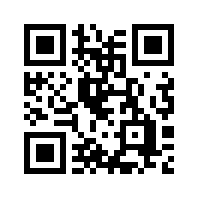 https://clck.ru/UREaj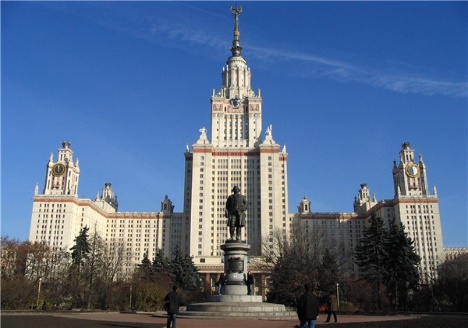 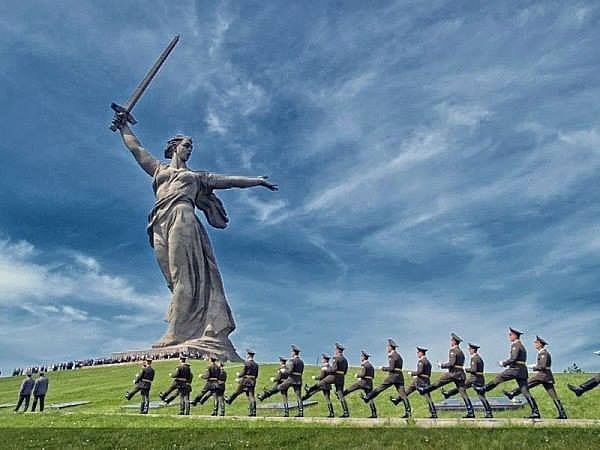 1) 莫斯科国立大学2) 祖国母亲在召唤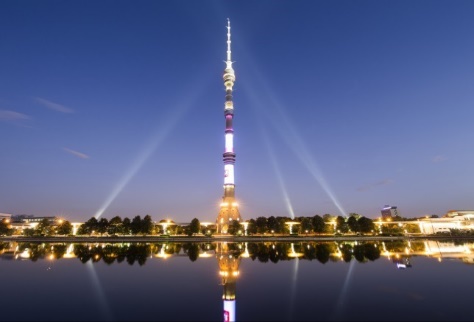 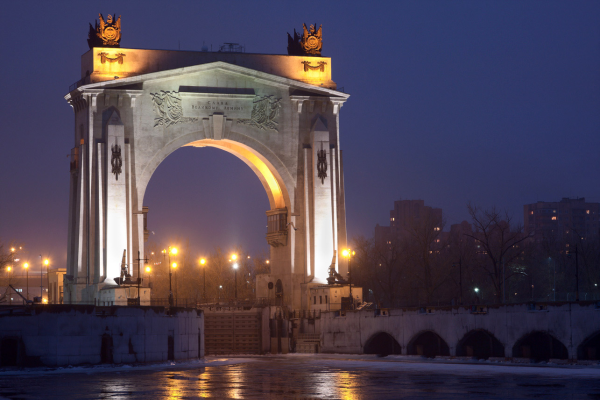 3) 奥斯坦基诺电视塔4) 列宁伏尔加河 - 顿河通航运河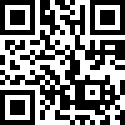 https://clck.ru/Usk78«До 1722»«1722–1917»«Интерактивная фотомеханика»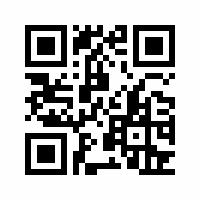 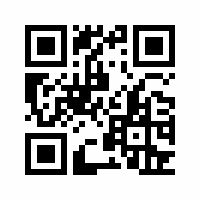 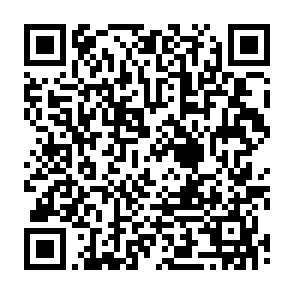 https://goo.su/5kAQhttps://goo.su/5KAShttps://clck.ru/UsjcLa)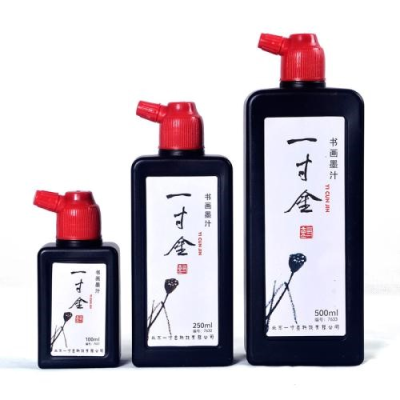 b)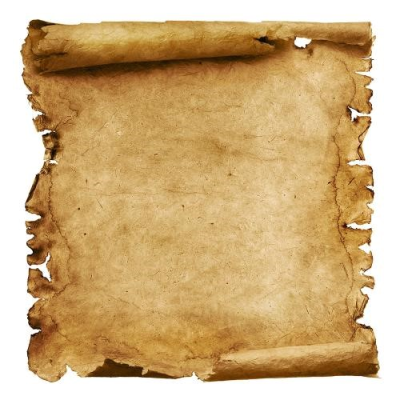 c)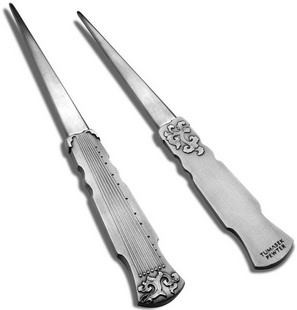 d)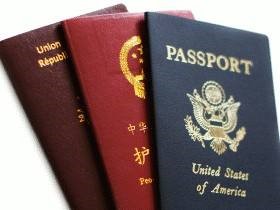 e)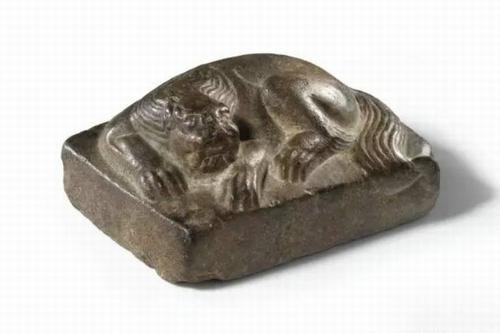 f)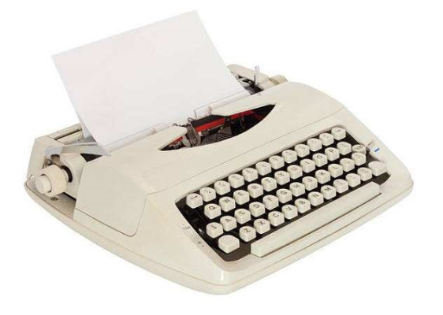 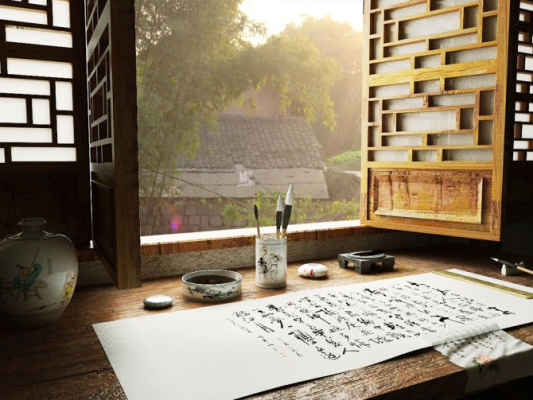 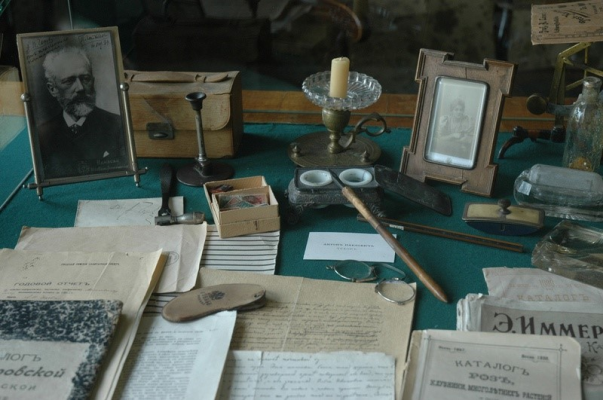 中国俄罗斯纸 镇纸 羽毛笔 墨水瓶 开信刀 印章 笔尖清洗器 放大镜墨水纸 墨水瓶毛笔纸 镇纸 羽毛笔 墨水瓶 开信刀 印章 笔尖清洗器 放大镜墨水纸 墨水瓶毛笔纸 镇纸 羽毛笔 墨水瓶 开信刀 印章 笔尖清洗器 放大镜墨水纸 墨水瓶毛笔纸 镇纸 羽毛笔 墨水瓶 开信刀 印章 笔尖清洗器 放大镜墨水纸 墨水瓶毛笔纸 镇纸 羽毛笔 墨水瓶 开信刀 印章 笔尖清洗器 放大镜墨水纸 墨水瓶毛笔纸 镇纸 羽毛笔 墨水瓶 开信刀 印章 笔尖清洗器 放大镜墨水纸 墨水瓶毛笔纸 镇纸 羽毛笔 墨水瓶 开信刀 印章 笔尖清洗器 放大镜墨水纸 墨水瓶毛笔纸 镇纸 羽毛笔 墨水瓶 开信刀 印章 笔尖清洗器 放大镜墨水纸 墨水瓶毛笔纸 镇纸 羽毛笔 墨水瓶 开信刀 印章 笔尖清洗器 放大镜墨水纸 墨水瓶毛笔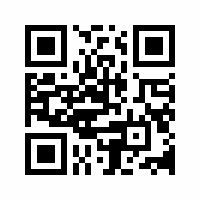 https://goo.su/5mnW东西十六世纪十八世纪十九世纪二十世纪二十一 世纪圆珠笔书台灯墨水瓶印章画羽毛笔电脑打字机书桌椅子箱子纸算盘地图挂钟电话镇纸放大镜蜡烛